Муниципальное бюджетное общеобразовательное учреждениегородского округа Королев Московской области«Средняя общеобразовательная школа № 14»Рабочая программапо предмету«Русский родной  язык»9 класс                                                  Составители:                                                   Паутова Татьяна Евгеньевна,учитель русского языка и литературы                                                           Костюкова Ирина Владимировна,учитель русского языка и литературы                                                                     Хованских Ольга Александровна,учитель русского языка и литературы                                                         Базарова Тамжид Батоболотовна,    учитель русского языка и литературы2020 г.Аннотация к рабочей программеРабочая программа учебного предмета «Русский родной язык» составлена в соответствии с требованиями Федерального государственного образовательного стандарта основного общего образования (приказ Министерства образования и науки РФ от 17.12.2010 г. № 1897), с учётом Примерной программы по учебному предмету «Русский родной язык» для образовательных организаций, реализующих программы основного общего образования» (утверждена приказом Министерства образования и науки Российской Федерации от 31 января 2018 года №2/18, на основе Концепции преподавания русского языка и литературы в РФ от 09.04.2016 г. № 2506-р и Основной образовательной программы основного общего образования МБОУ СОШ № 14 и авторской программы: Русский родной язык: 9 класс: методическое пособие / [О. М. Александрова, О. В. Загоровская, Ю. Н. Гостева и др.; под ред. О. М. Александровой.] — М.: Учебная литература, 2018. — 56 с. Рабочая программа по русскому родному  языку ориентирована на обучающихся 9-х  классов. Уровень изучения предмета - базовый. Данная программа рассчитана на 34 часа в год (1 час  в неделю)Рабочая программа по русскому языку ориентирована на обучающихся 9-х  классов. Уровень изучения предмета - базовый. Данная программа рассчитана на 34 часа в год (1 час в неделю)           Выбор указанной авторской программы, рекомендованной Министерством образования РФ для общеобразовательных классов, мотивирован следующим:- программа соответствует ФГОС ООО, раскрывает и детализирует содержание стандартов- программа построена с учётом принципов системности, научности, доступности и преемственности- программа реализует коммуникативно-деятельностный подход в обучении русскому языку в 9 классе- программа способствует развитию коммуникативной, языковой, лингвистической и культуроведческой компетенций- программа обеспечивает условия для реализации практической направленности обучения- программа учитывает возрастные психологические особенности, возможности и потребности обучающихся 9 класса- программа учитывает образовательные запросы родителей обучающихся 9 класса.В системе предметов общеобразовательной школы курс русского родного языка представлен в предметной области «Русский язык и литература». Назначение предмета «Русский родной язык» в основной школе состоит в том, чтобы обеспечить формирование и развитие коммуникативной, языковой и лингвистической  культуроведческой компетенций.Реализация рабочей программы осуществляется с использованием учебника:О. М. Александрова, О. В. Загоровская, С. И. Богданов, Л. А. Вербицкая, Ю. Н. Гостева, И. Н. Добротина, А. Г. Нарушевич, Е. И. Казакова, И. П. Васильевых. «Русский родной язык. 9 класс», - М.: Учебная литература, 2018Решением методического объединения учителей русского языка и литературы МБОУ СОШ № 14 разработана интегрированная модель реализации предметов «Родной (русский) язык» и «Родная (русская) литература» предметной области «Родной язык и родная литература». Разделы «Язык и культура», «Культура речи», «Речь. Речевая деятельность. Текст» согласно рабочей программе реализовывались в рамках курса «Русский язык».Так до 9 класса содержание указанных разделов будет реализовываться в рамках учебного предмета «Русский язык». В 9 классе в учебном плане выделены учебные часы на отдельный предмет «Родной (русский) язык», предусмотрена промежуточная аттестация, что позволит выставить обучающимся итоговую отметку в аттестат об основном общем образовании по завершении курса.Цель рабочей программы соотносится с главными задачами реализации основной образовательной программы основного общего образования:- воспитание ценностного отношения к родному (русскому) языку как хранителю культуры, включение в культурно-языковое поле своего народа; приобщение к языковому наследию своего народа;- познание языка как знаковой системы, лежащей в основе человеческого общения, формирования гражданской, этнической и социальной идентичности, позволяющей понимать, быть понятым, выражать внутренний мир человека.- осознание взаимосвязи между своим интеллектуальным и социальным ростом, способствующим духовному, нравственному, эмоциональному, творческому, этическому и познавательному развитию;- формирование причастности к свершениям и традициям своего народа, осознание исторической преемственности поколений, своей ответственности за сохранение родного языка народа;- обогащение активного и потенциального словарного запаса, развитие у обучающихся культуры владения родным (русским) языком во всей полноте его функциональных возможностей в соответствии с нормами устной и письменной речи, правилами речевого этикета;формирование базовых умений, обеспечивающих возможность дальнейшего изучения языков, с установкой на билингвизм.Общая характеристика учебного предметаРодной (русский) язык – национальный язык русского народа и государственный язык Российской Федерации, являющийся также средством межнационального общения. Изучение предмета «Родной (русский) язык» на уровне основного общего образования нацелено на личностное развитие обучающихся, так как формирует представление о единстве и многообразии языкового и культурного пространства России, о родном русском языке как духовной, нравственной и культурной ценности народа.Задачи изучения родного (русского) языка в школе:• формирование у учащихся ценностного отношения к языку как хранителю культуры, как государственному языку Российской Федерации, как языку межнационального общения;• усвоение знаний о русском языке как развивающейся системе, их углубление и систематизация; освоение базовых лингвистических понятий и их использование при анализе и оценке языковых фактов;• овладение функциональной грамотностью и принципами нормативного использования языковых средств;• овладение основными видами речевой деятельности, использование возможностей языка как средства коммуникации и средства познания.Родной (русский) язык является основой развития мышления и средством обучения в школе, поэтому его изучение неразрывно связано со всем процессом обучения на уровне основного общего образования.Коммуникативная компетенция – владение всеми видами речевой деятельности и основами культуры устной и письменной речи, умениями и навыками использования языка в различных сферах и ситуациях общения, соответствующих опыту, интересам, психологическим особенностям обучающихся основной школы.Лингвистическая (языковедческая) компетенция – способность получать и использовать знания о языке как знаковой системе и общественном явлении, о его устройстве, развитии и функционировании; общие сведения о лингвистике как науке и ученых-русистах; об основных нормах русского литературного языка; способность обогащать свой словарный запас; формировать навыки анализа и оценки языковых явлений и фактов; умение пользоваться различными лингвистическими словарями.Культуроведческая компетенция – осознание языка как формы выражения национальной культуры, взаимосвязи языка и истории народа, национально-культурной специфики русского языка, владение нормами русского речевого этикета, культурой межнационального общения.Владение родным (русским) языком, умение общаться, добиваться успеха в процессе коммуникации являются теми характеристиками личности, которые во многом определяют достижения обучающихся практически во всех областях жизни, способствуют их социальной адаптации к изменяющимся условиям современного мира.В процессе изучения родного (русского) языка создаются предпосылки для восприятия и понимания художественной литературы как искусства слова, закладываются основы, необходимые для изучения иностранных языков.Методической основой изучения курса русского языка в основной школе является системно-деятельностный подход, обеспечивающий достижение личностных, метапредметных и предметных образовательных результатов посредством организации активной познавательной деятельности школьников.В программе реализован коммуникативно-деятельностный подход, предполагающий предъявление материала не только в знаниевой, но и в деятельностной форме. Усиление коммуникативно-деятельностной направленности русского языка, нацеленность его на метапредметные результаты обучения являются важнейшими условиями формирования функциональной грамотности как способности человека максимально быстро адаптироваться во внешней среде и активно в ней функционировать.Изучение предмета «Родной (русский) язык» как части предметной области «Родной язык. Родная литература» основано на межпредметных связях с предметами: «Русский язык», «Литература», «Иностранный язык», «История», «Изобразительное искусство», «Музыка» и др.Исходя из уровня сформированности лингвистической компетенции выпускников начальной школы, в 5 классе возникает необходимость в создании условий восприятия лингвистической теории, развития навыков речевого общения, формирования устойчивых навыков владения родным языком и совершенствования на этой основе навыков языкового анализа. В связи с этим курс родного (русского) языка направлен на повторение и обобщение лингвистических знаний, полученных ранее, но и на развитие умений в области основных разделов родного (русского) языка, связанных с анализом и созданием текстов разных стилей, типов речи. Большое значение придаётся развитию навыков самоорганизации, самостоятельной деятельности, самоконтроля, самооценки.В соответствии с требованиями ФГОС в ходе изучения всех учебных предметов обучающиеся должны приобрести опыт проектной деятельности как особой формы учебной работы, способствующей воспитанию самостоятельности, инициативности, ответственности, повышению мотивации и эффективности учебной деятельности. Именно поэтому в сфере развития познавательных универсальных учебных действий приоритетное внимание уделяется практическому освоению обучающимися основ проектно-исследовательской деятельности. При реализации программы будет использоваться учебник «Русский язык. 5-9 классы» М.М. Разумовской, С.И. Львовой и др.Планируемые результаты освоения учебного предмета «Родной (русский) язык»Изучение предметной области «Родной (русский) язык» - языка как знаковой системы, лежащей в основе человеческого общения, формирования гражданской, этнической и социальной идентичности, позволяющей понимать, быть понятым, выражать внутренний мир человека, должно обеспечить:- получение доступа к языковому и литературному наследию и через него к сокровищам отечественной и мировой культуры и достижениям цивилизации;- формирование основы для понимания особенностей разных культур и воспитания уважения к ним, осознание взаимосвязи между своим социальным и культурным ростом, способствующим духовному, нравственному, эмоциональному, творческому, этическому и познавательному развитию;- формирование базовых умений, обеспечивающих возможность дальнейшего изучения языков, с установкой на билингвизм;- обогащение активного и потенциального словарного запаса для достижения более высоких результатов при изучении других учебных предметовЛичностные результаты:1) воспитание российской гражданской идентичности: патриотизма, уважения к Отечеству, прошлое и настоящее многонационального народа России; осознание своей этнической принадлежности, знание истории, языка, культуры своего народа, своего края, основ культурного наследия народов России и человечества; усвоение гуманистических, демократических и традиционных ценностей многонационального российского общества; воспитание чувства ответственности и долга перед Родиной;2) формирование ответственного отношения к учению, готовности и способности обучающихся к саморазвитию и самообразованию на основе мотивации к обучению и познанию, осознанному выбору и построению дальнейшей индивидуальной траектории образования на базе ориентировки в мире профессий и профессиональных предпочтений, с учетом устойчивых познавательных интересов, а также на основе формирования уважительного отношения к труду, развития опыта участия в социально значимом труде;3) формирование целостного мировоззрения, соответствующего современному уровню развития науки и общественной практики, учитывающего социальное, культурное, языковое, духовное многообразие современного мира;4) формирование осознанного, уважительного и доброжелательного отношения к другому человеку, его мнению, мировоззрению, культуре, языку, вере, гражданской позиции, к истории, культуре, религии, традициям, языкам, ценностям народов России и народов мира; готовности и способности вести диалог с другими людьми и достигать в нем взаимопонимания;5) освоение социальных норм, правил поведения, ролей и форм социальной жизни в группах и сообществах, включая взрослые и социальные сообщества; участие в школьном самоуправлении и общественной жизни в пределах возрастных компетенций с учетом региональных, этнокультурных, социальных и экономических особенностей;6) развитие морального сознания и компетентности в решении моральных проблем на основе личностного выбора, формирование нравственных чувств и нравственного поведения, осознанного и ответственного отношения к собственным поступкам;7) формирование коммуникативной компетентности в общении и сотрудничестве со сверстниками, детьми старшего и младшего возраста, взрослыми в процессе образовательной, общественно полезной, учебно-исследовательской, творческой и других видов деятельности;8) формирование ценности здорового и безопасного образа жизни; усвоение правил индивидуального и коллективного безопасного поведения в чрезвычайных ситуациях, угрожающих жизни и здоровью людей, правил поведения на транспорте и на дорогах;9) формирование основ экологической культуры, соответствующей современному уровню экологического мышления, развитие опыта экологически ориентированной рефлексивно-оценочной и практической деятельности в жизненных ситуациях;10) осознание значения семьи в жизни человека и общества, принятие ценности семейной жизни, уважительное и заботливое отношение к членам своей семьи;11) развитие эстетического сознания через освоение художественного наследия народов России и мира, творческой деятельности эстетического характера.Метапредметные результаты:1) умение самостоятельно определять цели своего обучения, ставить и формулировать для себя новые задачи в учебе и познавательной деятельности, развивать мотивы и интересы своей познавательной деятельности;2) умение самостоятельно планировать пути достижения целей, в том числе альтернативные, осознанно выбирать наиболее эффективные способы решения учебных и познавательных задач;3) умение соотносить свои действия с планируемыми результатами, осуществлять контроль своей деятельности в процессе достижения результата, определять способы действий в рамках предложенных условий и требований, корректировать свои действия в соответствии с изменяющейся ситуацией;4) умение оценивать правильность выполнения учебной задачи, собственные возможности ее решения;5) владение основами самоконтроля, самооценки, принятия решений и осуществления осознанного выбора в учебной и познавательной деятельности;6) умение определять понятия, создавать обобщения, устанавливать аналогии, классифицировать, самостоятельно выбирать основания и критерии для классификации, устанавливать причинно-следственные связи, строить логическое рассуждение, умозаключение (индуктивное, дедуктивное и по аналогии) и делать выводы;7) умение создавать, применять и преобразовывать знаки и символы, модели и схемы для решения учебных и познавательных задач;8) смысловое чтение;9) умение организовывать учебное сотрудничество и совместную деятельность с учителем и сверстниками; работать индивидуально и в группе: находить общее решение и разрешать конфликты на основе согласования позиций и учета интересов; формулировать, аргументировать и отстаивать свое мнение;10) умение осознанно использовать речевые средства в соответствии с задачей коммуникации для выражения своих чувств, мыслей и потребностей; планирования и регуляции своей деятельности; владение устной и письменной речью, монологической контекстной речью;11) формирование и развитие компетентности в области использования информационно-коммуникационных технологий (далее ИКТ-компетенции); развитие мотивации к овладению культурой активного пользования словарями и другими поисковыми системами;12) формирование и развитие экологического мышления, умение применять его в познавательной, коммуникативной, социальной практике и профессиональной ориентации.Предметные результаты освоения основной образовательной программы основного общего образования с учетом общих требований Стандарта и спецификой изучаемого предмета, входящего в состав предметной области «Родной язык и родная литература», обеспечивают успешное обучение на следующем уровне общего образования.Изучение предметной области «Родной язык и родная литература» обеспечит:- воспитание ценностного отношения к родному языку и родной литературе как хранителю культуры, включение в культурно-языковое поле своего народа;- приобщение к литературному наследию своего народа;формирование причастности к свершениям и традициям своего народа, осознание исторической преемственности поколений, своей ответственности за сохранение культуры народа;- обогащение активного и потенциального словарного запаса, развитие у обучающихся культуры владения родным языком во всей полноте его функциональных возможностей в соответствии с нормами устной и письменной речи, правилами речевого этикета;- получение знаний о родном языке как системе и как развивающемся явлении, о его уровнях и единицах, о закономерностях его функционирования, освоение базовых понятий лингвистики, формирование аналитических умений в отношении языковых единиц и текстов разных функционально-смысловых типов и жанров.
Метапредметные результаты по направлениямРегулятивные 1. Умение самостоятельно определять цели обучения, ставить и формулировать новые задачи в учебе и познавательной деятельности, развивать мотивы и интересы своей познавательной деятельности.Выпускник сможет:• анализировать существующие и планировать будущие образовательные результаты;• идентифицировать собственные проблемы и определять главную проблему;• выдвигать версии решения проблемы, формулировать гипотезы, предвосхищать конечный результат;• ставить цель деятельности на основе определенной проблемы и существующих возможностей;• формулировать учебные задачи как шаги достижения поставленной цели деятельности;• обосновывать целевые ориентиры и приоритеты ссылками на ценности, указывая и обосновывая логическую последовательность шагов.2. Умение самостоятельно планировать пути достижения целей, в том числе альтернативные, осознанно выбирать наиболее эффективные способы решения учебных и познавательных задач. Выпускник сможет:• определять необходимые действие (я) в соответствии с учебной и познавательной задачей и составлять алгоритм их выполнения;• обосновывать и осуществлять выбор наиболее эффективных способов решения учебных и познавательных задач;• определять/находить, в том числе из предложенных вариантов, условия для выполнения учебной и познавательной задачи;• выстраивать жизненные планы на краткосрочное будущее (заявлять целевые ориентиры, ставить адекватные им задачи и предлагать действия, указывая и обосновывая логическую последовательность шагов);• выбирать из предложенных вариантов и самостоятельно искать средства/ресурсы для решения задачи/достижения цели;• составлять план решения проблемы (выполнения проекта, проведения исследования);• определять потенциальные затруднения при решении учебной и познавательной задачи и находить средства для их устранения;• описывать свой опыт, оформляя его для передачи другим людям в виде технологии решения практических задач определенного класса;• планировать и корректировать свою индивидуальную образовательную траекторию.3. Умение соотносить свои действия с планируемыми результатами, осуществлять контроль своей деятельности в процессе достижения результата, определять способы действий в рамках предложенных условий и требований, корректировать свои действия в соответствии с изменяющейся ситуацией. Выпускник сможет:• определять совместно с педагогом и сверстниками критерии планируемых результатов и критерии оценки своей учебной деятельности;• систематизировать (в том числе выбирать приоритетные) критерии планируемых результатов и оценки своей деятельности;• отбирать инструменты для оценивания своей деятельности, осуществлять самоконтроль своей деятельности в рамках предложенных условий и требований;• оценивать свою деятельность, аргументируя причины достижения или отсутствия планируемого результата;• находить достаточные средства для выполнения учебных действий в изменяющейся ситуации и/или при отсутствии планируемого результата;• работая по своему плану, вносить коррективы в текущую деятельность на основе анализа изменений ситуации для получения запланированных характеристик продукта/результата;• устанавливать связь между полученными характеристиками продукта и характеристиками процесса деятельности и по завершении деятельности предлагать изменение характеристик процесса для получения улучшенных характеристик продукта;• сверять свои действия с целью и, при необходимости, исправлять ошибки самостоятельно.4. Умение оценивать правильность выполнения учебной задачи, собственные возможности ее решения.Выпускник сможет:• определять критерии правильности (корректности) выполнения учебной задачи;• анализировать и обосновывать применение соответствующего инструментария для выполнения учебной задачи;• свободно пользоваться выработанными критериями оценки и самооценки, исходя из цели и имеющихся средств, различая результат и способы действий;• оценивать продукт своей деятельности по заданным и/или самостоятельно определенным критериям в соответствии с целью деятельности;• обосновывать достижимость цели выбранным способом на основе оценки своих внутренних ресурсов и доступных внешних ресурсов;• фиксировать и анализировать динамику собственных образовательных результатов.5. Владение основами самоконтроля, самооценки, принятия решений и осуществления осознанного выбора в учебной и познавательной. Выпускник сможет:• наблюдать и анализировать собственную учебную и познавательную деятельность и деятельность других обучающихся в процессе взаимопроверки;• соотносить реальные и планируемые результаты индивидуальной образовательной деятельности и делать выводы;• принимать решение в учебной ситуации и нести за него ответственность;• самостоятельно определять причины своего успеха или неуспеха и находить способы выхода из ситуации неуспеха;• ретроспективно определять, какие действия по решению учебной задачи или параметры этих действий привели к получению имеющегося продукта учебной деятельности;• демонстрировать приемы регуляции психофизиологических/ эмоциональных состояний для достижения эффекта успокоения (устранения эмоциональной напряженности), эффекта восстановления (ослабления проявлений утомления), эффекта активизации (повышения психофизиологической реактивности).Познавательные 1. Умение определять понятия, создавать обобщения, устанавливать аналогии, классифицировать, самостоятельно выбирать основания и критерии для классификации, устанавливать причинно-следственные связи, строить логическое рассуждение, умозаключение (индуктивное, дедуктивное, по аналогии) и делать выводы. Выпускник сможет:• подбирать слова, соподчиненные ключевому слову, определяющие его признаки и свойства;• выстраивать логическую цепочку, состоящую из ключевого слова и соподчиненных ему слов;• выделять общий признак двух или нескольких предметов или явлений и объяснять их сходство;• объединять предметы и явления в группы по определенным признакам, сравнивать, классифицировать и обобщать факты и явления;• выделять явление из общего ряда других явлений;• определять обстоятельства, которые предшествовали возникновению связи между явлениями, из этих обстоятельств выделять определяющие, способные быть причиной данного явления, выявлять причины и следствия явлений;• строить рассуждение от общих закономерностей к частным явлениям и от частных явлений к общим закономерностям;• строить рассуждение на основе сравнения предметов и явлений, выделяя при этом общие признаки;• излагать полученную информацию, интерпретируя ее в контексте решаемой задачи;• самостоятельно указывать на информацию, нуждающуюся в проверке, предлагать и применять способ проверки достоверности информации;• вербализовать эмоциональное впечатление, оказанное на него источником;• объяснять явления, процессы, связи и отношения, выявляемые в ходе познавательной и исследовательской деятельности (приводить объяснение с изменением формы представления; объяснять, детализируя или обобщая; объяснять с заданной точки зрения);• выявлять и называть причины события, явления, в том числе возможные /наиболее вероятные причины, возможные последствия заданной причины, самостоятельно осуществляя причинно-следственный анализ;• делать вывод на основе критического анализа разных точек зрения, подтверждать вывод собственной аргументацией или самостоятельно полученными данными.2. Умение создавать, применять и преобразовывать знаки и символы, модели и схемы для решения учебных и познавательных задач. Выпускник сможет• обозначать символом и знаком предмет и/или явление;• определять логические связи между предметами и/или явлениями, обозначать данные логические связи с помощью знаков в схеме;• создавать абстрактный или реальный образ предмета и/или явления;• строить модель/схему на основе условий задачи и/или способа ее решения;• создавать вербальные, вещественные и информационные модели с выделением существенных характеристик объекта для определения способа решения задачи в соответствии с ситуацией;• преобразовывать модели с целью выявления общих законов, определяющих данную предметную область;• переводить сложную по составу (многоаспектную) информацию из графического или формализованного (символьного) представления в текстовое, и наоборот;• строить схему, алгоритм действия, исправлять или восстанавливать неизвестный ранее алгоритм на основе имеющегося знания об объекте, к которому применяется алгоритм;• строить доказательство: прямое, косвенное, от противного;• анализировать/рефлексировать опыт разработки и реализации учебного проекта, исследования (теоретического, эмпирического) на основе предложенной проблемной ситуации, поставленной цели и/или заданных критериев оценки продукта/результата.3. Смысловое чтение. Выпускник сможет:• находить в тексте требуемую информацию (в соответствии с целями своей деятельности);• ориентироваться в содержании текста, понимать целостный смысл текста, структурировать текст;• устанавливать взаимосвязь описанных в тексте событий, явлений, процессов;• резюмировать главную идею текста;• преобразовывать текст, «переводя» его в другую модальность, интерпретировать текст (художественный и нехудожественный – учебный, научно-популярный, информационный);• критически оценивать содержание и форму текста.4. Формирование и развитие экологического мышления, умение применять его в познавательной, коммуникативной, социальной практике и профессиональной ориентации. Выпускник сможет:• определять свое отношение к природной среде;• выражать свое отношение к природе через рисунки, сочинения, модели, проектные работы.5. Развитие мотивации к овладению культурой активного использования словарей и других поисковых систем. Выпускник сможет:• определять необходимые ключевые поисковые слова и запросы;• осуществлять взаимодействие с электронными поисковыми системами, словарями;• формировать множественную выборку из поисковых источников для объективизации результатов поиска;• соотносить полученные результаты поиска со своей деятельностью.Коммуникативные 1. Умение организовывать учебное сотрудничество и совместную деятельность с учителем и сверстниками; работать индивидуально и в группе: находить общее решение и разрешать конфликты на основе согласования позиций и учета интересов; формулировать, аргументировать и отстаивать свое мнение. Выпускник сможет:• определять возможные роли в совместной деятельности;• играть определенную роль в совместной деятельности;• принимать позицию собеседника, понимая позицию другого, различать в его речи: мнение (точку зрения), доказательство (аргументы), факты; гипотезы, аксиомы, теории;• определять свои действия и действия партнера, которые способствовали или препятствовали продуктивной коммуникации;• строить позитивные отношения в процессе учебной и познавательной деятельности;• корректно и аргументированно отстаивать свою точку зрения, в дискуссии уметь выдвигать контраргументы, перефразировать свою мысль (владение механизмом эквивалентных замен);• критически относиться к собственному мнению, с достоинством признавать ошибочность своего мнения (если оно таково) и корректировать его;• предлагать альтернативное решение в конфликтной ситуации;• выделять общую точку зрения в дискуссии;• договариваться о правилах и вопросах для обсуждения в соответствии с поставленной перед группой задачей;• организовывать учебное взаимодействие в группе (определять общие цели, распределять роли, договариваться друг с другом и т. д.);• устранять в рамках диалога разрывы в коммуникации, обусловленные непониманием/неприятием со стороны собеседника задачи, формы или содержания диалога.2. Умение осознанно использовать речевые средства в соответствии с задачей коммуникации для выражения своих чувств, мыслей и потребностей для планирования и регуляции своей деятельности; владение устной и письменной речью, монологической контекстной речью. Выпускник сможет:• определять задачу коммуникации и в соответствии с ней отбирать речевые средства;• отбирать и использовать речевые средства в процессе коммуникации с другими людьми (диалог в паре, в малой группе и т. д.);• представлять в устной или письменной форме развернутый план собственной деятельности;• соблюдать нормы публичной речи, регламент в монологе и дискуссии в соответствии с коммуникативной задачей;• высказывать и обосновывать мнение (суждение) и запрашивать мнение партнера в рамках диалога;• принимать решение в ходе диалога и согласовывать его с собеседником;• создавать письменные «клишированные» и оригинальные тексты с использованием необходимых речевых средств;• использовать вербальные средства (средства логической связи) для выделения смысловых блоков своего выступления;• использовать невербальные средства или наглядные материалы, подготовленные/отобранные под руководством учителя;• делать оценочный вывод о достижении цели коммуникации непосредственно после завершения коммуникативного контакта и обосновывать его.3. Формирование и развитие компетентности в области использования информационно-коммуникационных технологий (далее – ИКТ). Выпускник сможет:• целенаправленно искать и использовать информационные ресурсы, необходимые для решения учебных и практических задач с помощью средств ИКТ;• выбирать, строить и использовать адекватную информационную модель для передачи своих мыслей средствами естественных и формальных языков в соответствии с условиями коммуникации;• использовать компьютерные технологии (включая выбор адекватных задаче инструментальных программно-аппаратных средств и сервисов) для решения информационных и коммуникационных учебных задач, в том числе: написание писем, сочинений, докладов, рефератов, создание презентаций и др.;• использовать информацию с учетом этических и правовых норм;• создавать информационные ресурсы разного типа и для разных аудиторий, соблюдать информационную гигиену и правила информационной безопасности.Предметные результатыВыпускник научится:1)взаимодействовать с окружающими людьми в ситуациях формального и неформального межличностного и межкультурного общения;2) понимание определяющей роли языка в развитии интеллектуальных и творческих способностей личности в процессе образования и самообразования;3) использовать коммуникативно-эстетические возможности родного языка;4)проводить различные виды анализа слова (фонетического, морфемного, словообразовательного, лексического, морфологического), синтаксического анализа словосочетания и предложения, а также многоаспектного анализа текста;5) использовать в речевой практике при создании устных и письменных высказываний стилистические ресурсы лексики и фразеологии родного языка, основные нормы родного языка (орфоэпические, лексические, грамматические, орфографические, пунктуационные), нормы речевого этикета и стремиться к речевому самосовершенствованию;6)осознавать значимость чтения и изучения родной литературы для своего дальнейшего развития; испытывать потребность в систематическом чтении как средстве познания мира и себя в этом мире, гармонизации отношений человека и общества, многоаспектного диалога;7) воспринимать родную литературу как одну из основных национально-культурных ценностей народа, как особого способа познания жизни;8) осознавать коммуникативно-эстетические возможности родного языка на основе изучения выдающихся произведений культуры своего народа, российской и мировой культуры;Выпускник получит возможность научиться:1) систематизировать научные знания о родном языке; осознавать взаимосвязь его уровней и единиц; освоение базовых понятий лингвистики, основных единиц и грамматических категорий родного языка;2) использовать активный и потенциальный словарный запас, использовать в речи грамматические средства для свободного выражения мыслей и чувств на родном языке адекватно ситуации и стилю общения;3) ответственности за языковую культуру как общечеловеческую ценность.4) аргументировать свое мнение и оформлять его словесно в устных и письменных высказываниях разных жанров, создавать развернутые высказывания аналитического и интерпретирующего характера, участвовать в обсуждении прочитанного, сознательно планировать свое досуговое чтение;5) понимать литературные художественные произведения, отражающие разные этнокультурные традиции;6) овладеть процедурами смыслового и эстетического анализа текста на основе понимания принципиальных отличий литературного художественного текста от научного, делового, публицистического и т.п., уметь воспринимать, анализировать, критически оценивать и интерпретировать прочитанное, осознавать художественную картину жизни, отраженную в литературном произведении, на уровне не только эмоционального восприятия, но и интеллектуального осмысления.Выпускник научится:- владеть навыками работы с учебной книгой, словарями, другими информационными источниками, включая СМИ и ресурсы Интернета;- владеть навыками различных видов чтения (изучающим, ознакомительным, просмотровым) и информационной переработки прочитанного материала;- владеть различными видами аудирования (с полным пониманием, с пониманием основного содержания, с выборочным извлечением информации) и информационной переработки текстов различных функциональных разновидностей языка;- адекватно понимать, интерпретировать и комментировать тексты различных функционально-смысловых типов речи (повествование, описание, рассуждение) и функциональных разновидностей языка;- создавать и редактировать письменные тексты разных стилей и жанров с соблюдением норм современного русского литературного языка и речевого этикета;- анализировать текст с точки зрения его темы, цели, основной мысли, основной и дополнительной информации, принадлежности к функционально-смысловому типу речи и функциональной разновидности языка;- использовать знание алфавита при поиске информации;- различать значимые и незначимые единицы языка;- классифицировать и группировать звуки речи по заданным признакам, слова по заданным параметрам их звукового состава;- членить слова на слоги и правильно их переносить;- определять место ударного слога, наблюдать за перемещением ударения при изменении формы слова, употреблять в речи слова и их формы в соответствии с акцентологическими нормами;- опознавать морфемы и членить слова на морфемы на основе смыслового, грамматического и словообразовательного анализа, характеризовать морфемный состав слова, уточнять лексическое значение слова с опорой на его морфемный состав;- проводить морфемный и словообразовательный анализ слова;Опознавать лексические средства выразительности и основные виды тропов (метафора, эпитет, сравнение, гипербола, олицетворение);- опознавать самостоятельные части речи и их формы;- проводить морфологический анализ слова;- опознавать основные единицы синтаксиса (словосочетание, предложение, текст);- анализировать различные виды словосочетаний и предложений с точки зрения их структурно-смысловой организации и функциональных особенностей;- находить грамматическую основу предложения;- распознавать главные и второстепенные члены предложения;- опознавать предложения простые и сложные, предложения осложненной структуры;- проводить синтаксический анализ словосочетания и предложения;- соблюдать основные языковые нормы в устной и письменной речи;- опираться на фонетический, морфемный, словообразовательный и морфологический разбор в практике правописания;- опираться на грамматико-интонационный анализ при объяснении расстановки знаков препинания в предложении;- использовать орфографические русского языка словари.Содержание учебного предметаРаздел 1. Язык и культура (10 ч)Русский язык как зеркало национальной культуры и истории народа (обобщение). Примеры ключевых слов (концептов) русской культуры, их национально-историческая значимость. Крылатые слова и выражения (прецедентные тексты) из произведений художественной литературы, кинофильмов, песен, рекламных текстов и т.п.Развитие языка как объективный процесс. Общее представление о внешних и внутренних факторах языковых изменений, об активных процессах в современном русском языке (основные тенденции, отдельные примеры). Стремительный рост словарного состава языка, «неологический бум» – рождение новых слов, изменение значений и переосмысление имеющихся в языке слов, их стилистическая переоценка, создание новой фразеологии, активизация процесса заимствования иноязычных слов.Раздел 2. Культура речи (10 ч)Основные орфоэпические нормы современного русского литературного языка. Активные процессы в области произношения и ударения. Отражение произносительных вариантов в современных орфоэпических словарях.Нарушение орфоэпической нормы как художественный приём.Основные лексические нормы современного русского литературного языка. Лексическая сочетаемость слова и точность. Свободная и несвободная лексическая сочетаемость. Типичные ошибки‚ связанные с нарушением лексической сочетаемости.Речевая избыточность и точность. Тавтология. Плеоназм. Типичные ошибки‚ связанные с речевой избыточностью.Современные толковые словари. Отражение  вариантов лексической нормы в современных словарях. Словарные пометы.Основные грамматические нормы современного русского литературного языка. Типичные грамматические ошибки. Управление: управление предлогов благодаря, согласно, вопреки; предлога по с количественными числительными в словосочетаниях с распределительным значением (по пять груш – по пяти груш). Правильное построение словосочетаний по типу управления (отзыв о книге – рецензия на книгу, обидеться на слово – обижен словами). Правильное употребление предлогов о‚ по‚ из‚ с в составе словосочетания (приехать из Москвы – приехать с Урала).Нагромождение одних и тех же падежных форм, в частности родительного и творительного падежа.Нормы употребления причастных и деепричастных оборотов‚ предложений с косвенной речью.Типичные ошибки в построении сложных предложений: постановка рядом двух однозначных союзов (но и однако, что и будто, что и как будто)‚ повторение частицы бы в предложениях с союзами чтобы и если бы‚ введение в сложное предложение лишних указательных местоимений.Отражение вариантов грамматической нормы в современных грамматических словарях и справочниках. Словарные пометы.Речевой этикетЭтика и этикет в электронной среде общения. Понятие нетикета. Этикет Интернет-переписки. Этические нормы, правила этикета Интернет-дискуссии, Интернет-полемики. Этикетное речевое поведение в ситуациях делового общения.Раздел 3. Речь. Речевая деятельность. Текст (10 ч)Язык и речь. Виды речевой деятельности	Русский язык в Интернете. Правила информационной безопасности при общении в социальных сетях. Контактное и дистантное общение.Текст как единица языка и речиВиды преобразования текстов: аннотация, конспект. Использование графиков, диаграмм, схем для представления информации. Функциональные разновидности языка Разговорная речь. Анекдот, шутка.Официально-деловой стиль. Деловое письмо, его структурные элементы и языковые особенности. Учебно-научный стиль. Доклад, сообщение. Речь оппонента на защите проекта.Публицистический стиль. Проблемный очерк. Язык художественной литературы. Диалогичность в художественном произведении. Текст и интертекст. Афоризмы. Прецедентные тексты.Тематическое планирование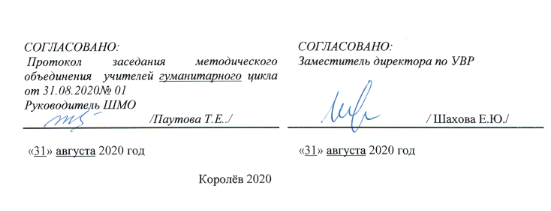 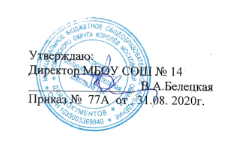 №Тема разделаКоличество часовВ том числе: п/ри р/р1Язык и культура 12ч.1ч.рр; 1ч. пр/р2Культура речи10ч.  -          1 пр/р3Речь. Текст12ч1ч.рр; 1ч. пр/рВсего   за год 34 часа2 р/р; 3 пр/р